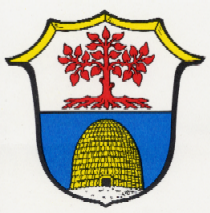 1. ÄNDERUNGDES ORTSKERN-BEBAUUNGSPLANES„RIED-KIRCHBERG“BEGRÜNDUNGnach § 9 Abs. 8 BauGBSchongau, den 	08.05.2018 	    Geändert: 	 	 Endfassung vom	          				         ARCHITEKTURBÜRO	  HÖRNER	 Architektur und Stadtplanung	 Weinstraße 7	 86956 Schongau	 Tel.: 08861/200116 	  Fax: 08861/200419 	 mail: info@architekturbuero-hoerner.de	Inhaltsverzeichnis1.	Planungsanlass	                                   	32.	Planungsrechtliche Voraussetzungen	32.1	Flächennutzungsplan (FNP)	32.2 	Städtebaulicher Rahmenplan	32.3 	Denkmalschutz	43. 	Lage und Beschaffenheit des Planungsgebietes	43.1 	Beschreibung des Geltungsbereichs und der Umgebung		43.2 	Erschließung	43.3	Altlasten	44. 	Planungsziel und Planungskonzept	54.1 	Ortsplanerisches Konzept	54.2 	Anderweitige Planungsmöglichkeiten	54.3  	Art der baulichen Nutzung	54.4  	Maß der baulicher Nutzung, Anzahl der Wohneinheiten	54.5 	Überbaubare Grundstücksflächen, Abstandsflächen	54.6 	Gestalterische Festsetzungen, Dachform	54.7	Garagen / Stellplätze / Nebengebäude	54.8	Einzäunungen / Einfriedungen	5 4.9	Grünordnung	64.10	Gewerbliche Nutzung, Schaufenster und Werbeanlagen	6PlanungsanlassAm  16.01.2018 hat der Gemeinderat der Gemeinde Wildsteig die 1. Änderung des Ortskernbebauungsplanes „Ried-Kirchberg“ im vereinfachten Verfahren gemäß § 13a BauGB beschlossen.Grund hierfür war die Ausweisung einer Gemeinbedarfsfläche mit Zweckbestimmung Bauhof und sozialer Wohnungsbau.2. Planungsrechtliche Voraussetzungen2.1 Flächennutzungsplan (FNP)Die Gemeinde Wildsteig besitzt einen rechtskräftigen Flächennutzungsplan, genehmigt mit Bescheid vom 22.10.1984 Nr. 422-4621.1-WM-34-1, siebenmal geändert, zuletzt am 22.12.2015.Der Geltungsbereich der 1. Änderung  ist als (MD) Dorfgebiet im rechtswirksamen Flächennutzungsplan festgesetzt.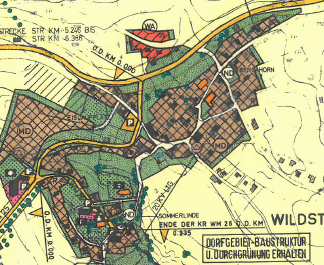 Auszug aus dem wirksamen Flächennutzungsplan der Gemeinde Wildsteig, unmaßstäblichDie aus dem Bebauungsplanentwurf der 1. Änderung resultierende Änderung des Gebietscharakters ist im Wege der Berichtigung nachzutragen.2.2 Städtebaulicher RahmenplanEin städtebaulicher Rahmenplan für das Plangebiet existiert derzeit nicht.2.3 DenkmalschutzIm Geltungsbereich der 1. Änderung des  Bebauungsplanes befinden sich keine Bau- und Bodendenkmäler.3. Lage und Beschaffenheit des Planungsgebietes3.1 Beschreibung des Geltungsbereichs und der UmgebungDer Geltungsbereich der 1. Änderung des Bebauungsplanes „Ried-Kirchberg“ umfasst eine Flächengröße von ca. 1200 m². Das Änderungsgebiet ist größtenteils bebaut.Das Änderungsgebiet ist durch bestehende Bebauung begrenzt.3.2 ErschließungDas Änderungsgebiet ist durch die Kirchbergstraße erschlossen.Die Wasserversorgung des Gebietes ist durch den Anschluss an das gemeindliche Versorgungsnetz gesichert.Die Stromversorgung obliegt der Bayernwerk AG. Das Schmutzwasser wird über die gemeindliche Kanalisation entsorgt. Das Gebiet ist an die öffentliche Müllabfuhr angeschlossen.3.3 Altlasten Im Bereich des geplanten Sanierungsgebietes sind keine Grundstücksflächen im Kataster gem. Art. 3 Bayer. Bodenschutzgesetz (BayBodSchG), Stand 31. März 2004, aufgeführt, für die ein Verdacht auf Altlasten oder schädliche Bodenveränderungen besteht.Es liegen keine Informationen über weitere Altlasten oder Verdachtsflächen in diesem Bereich vor.Das Niederschlagswasser ist vorrangig auf den Grundstücken zu versickern.4. Planungsziel und Planungskonzept4.1 Ortsplanerisches KonzeptDer gesamte Änderungsbereich ist bebaut. Zur Sicherung für den kommunalen Bedarf wird das Grundstück als Gemeinbedarfsfläche ausgewiesen. Es sollen hier dringend benötigte Flächen für den Bauhof geschaffen werden. Zudem möchte die Gemeinde drei Sozialwohnungen errichten um dem wachsenden Bedarf nach bezahlbarem Wohnraum Rechnung zu tragen.4.2 Anderweitige PlanungsmöglichkeitenAnderweitige Planungsmöglichkeiten wurden nicht untersucht, da es sich um eine Überplanung eines einzelnen Grundstückes handelt4.3  Art der baulichen NutzungDas überplante Areal wird als Gemeinbedarfsfläche gem.  § 9 Abs.1 Nr. 5 Baugesetzbuch (BauGB) festgesetzt.4.4  Maß der baulichen Nutzung, Anzahl der WohneinheitenDie nicht geänderten Festsetzungen des Bebauungsplanes Ortskern „Ried-Kirchberg“ bleiben rechtswirksam.4.5 Überbaubare Grundstücksflächen, BaulinienDie nicht geänderten Festsetzungen des Bebauungsplanes Ortskern „Ried-Kirchberg“ bleiben rechtswirksam.4.6 Gestalterische Festsetzungen, DachformDie nicht geänderten Festsetzungen des Bebauungsplanes Ortskern „Ried-Kirchberg“ bleiben rechtswirksam.4.7 Garagen / Stellplätze / NebengebäudeDie nicht geänderten Festsetzungen des Bebauungsplanes Ortskern „Ried-Kirchberg“ bleiben rechtswirksam.4.8 Einzäunungen / EinfriedungenDie nicht geänderten Festsetzungen des Bebauungsplanes Ortskern „Ried-Kirchberg“ bleiben rechtswirksam.4.9 GrünordnungDie nicht geänderten Festsetzungen des Bebauungsplanes Ortskern „Ried-Kirchberg“ bleiben rechtswirksam.4.10 Gewerbliche Nutzung, Schaufenster und WerbeanlagenDie nicht geänderten Festsetzungen des Bebauungsplanes Ortskern „Ried-Kirchberg“ bleiben rechtswirksam.Wildsteig, den Josef Taffertshofer1. Bürgermeister